THE BEE SHED CURRY NIGHT IN AID OF DEMENTIA REVOLUTION BOOKING FORM 2019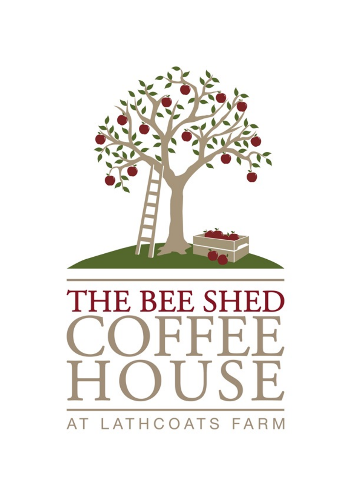 The curry night will take place on Thursday 21st February for parties of any size Booking start time is between 6:30pm to 8:30pm subject to availabilityCost per person is £20.95 for 2 courses and £25.95 for 3Bookings can be made via email thebeeshed@eapples.co.uk, phone 01245 353021 (Option 2) or in person at The Bee Shed.Bookings will only be guaranteed when a non-refundable £5 per head deposit is made either directly or over the phonePre-orders must be confirmed 72 hours prior to serviceWe kindly request attendees are aged 10 or overLead Booking Name: Date & Time of Booking: Contact Telephone: Contact Email: Size of Party: Bee Shed office use onlyADDITIONAL BEE SHED CURRY NIGHT IN AID OF DEMENTIA REVOLUTION BOOKING FORM 2019Lead Booking Name: Date & Time of Booking: Contact Telephone: Contact Email: Size of Party: ADDITIONAL BEE SHED CURRY NIGHT IN AID OF DEMENTIA REVOLUTION BOOKING FORM 2019Lead Booking Name: Date & Time of Booking: Contact Telephone: Contact Email: Size of Party: ADDITIONAL BEE SHED CURRY NIGHT IN AID OF DEMENTIA REVOLUTION BOOKING FORM 2019Lead Booking Name: Date & Time of Booking: Contact Telephone: Contact Email: Size of Party: EgNameNameNameNameNameNameNameNameNameSTARTERSSTARTERSSTARTERSSTARTERSSTARTERSSTARTERSSTARTERSSTARTERSSTARTERSSTARTERSSTARTERSA Trio of Indian Classics (Chicken)A Trio of Indian Classics (Vegetable)MAINSMAINSMAINSMAINSMAINSMAINSMAINSMAINSMAINSMAINSMAINSChicken JalfreziLamb Rogan Josh (Extra £2)Vegetable BhunaDESSERTSDESSERTSDESSERTSDESSERTSDESSERTSDESSERTSDESSERTSDESSERTSDESSERTSDESSERTSDESSERTSCoconut Panna CottaFruit SaladPistachio, cardamom and rose cakeTOTAL COURSESTOTAL COURSESTOTAL COURSESTOTAL COURSESTOTAL COURSESTOTAL COURSESTOTAL COURSESTOTAL COURSESTOTAL COURSESTOTAL COURSESTOTAL COURSES2 COURSES3 COURSESDeposit Amount DateTaken by Cash/CardEgNameNameNameNameNameNameNameNameNameSTARTERSSTARTERSSTARTERSSTARTERSSTARTERSSTARTERSSTARTERSSTARTERSSTARTERSSTARTERSSTARTERSA Trio of Indian Classics (Chicken)A Trio of Indian Classics (Vegetable)MAINSMAINSMAINSMAINSMAINSMAINSMAINSMAINSMAINSMAINSMAINSChicken JalfreziLamb Rogan Josh (Extra £2)Vegetable BhunaDESSERTSDESSERTSDESSERTSDESSERTSDESSERTSDESSERTSDESSERTSDESSERTSDESSERTSDESSERTSDESSERTSCoconut Panna CottaFruit SaladPistachio, cardamom and rose cakeTOTAL COURSESTOTAL COURSESTOTAL COURSESTOTAL COURSESTOTAL COURSESTOTAL COURSESTOTAL COURSESTOTAL COURSESTOTAL COURSESTOTAL COURSESTOTAL COURSES2 COURSES3 COURSESEgNameNameNameNameNameNameNameNameNameSTARTERSSTARTERSSTARTERSSTARTERSSTARTERSSTARTERSSTARTERSSTARTERSSTARTERSSTARTERSSTARTERSA Trio of Indian Classics (Chicken)A Trio of Indian Classics (Vegetable)MAINSMAINSMAINSMAINSMAINSMAINSMAINSMAINSMAINSMAINSMAINSChicken JalfreziLamb Rogan Josh (Extra £2)Vegetable BhunaDESSERTSDESSERTSDESSERTSDESSERTSDESSERTSDESSERTSDESSERTSDESSERTSDESSERTSDESSERTSDESSERTSCoconut Panna CottaFruit SaladPistachio, cardamom and rose cakeTOTAL COURSESTOTAL COURSESTOTAL COURSESTOTAL COURSESTOTAL COURSESTOTAL COURSESTOTAL COURSESTOTAL COURSESTOTAL COURSESTOTAL COURSESTOTAL COURSES2 COURSES3 COURSESEgNameNameNameNameNameNameNameNameNameSTARTERSSTARTERSSTARTERSSTARTERSSTARTERSSTARTERSSTARTERSSTARTERSSTARTERSSTARTERSSTARTERSA Trio of Indian Classics (Chicken)A Trio of Indian Classics (Vegetable)MAINSMAINSMAINSMAINSMAINSMAINSMAINSMAINSMAINSMAINSMAINSChicken JalfreziLamb Rogan Josh (Extra £2)Vegetable BhunaDESSERTSDESSERTSDESSERTSDESSERTSDESSERTSDESSERTSDESSERTSDESSERTSDESSERTSDESSERTSDESSERTSCoconut Panna CottaFruit SaladPistachio, cardamom and rose cakeTOTAL COURSESTOTAL COURSESTOTAL COURSESTOTAL COURSESTOTAL COURSESTOTAL COURSESTOTAL COURSESTOTAL COURSESTOTAL COURSESTOTAL COURSESTOTAL COURSES2 COURSES3 COURSES